RELEASE OF LIABILITY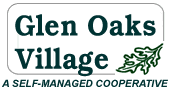 Glen Oaks Village Owners, Inc.Glen Oaks Village Enchanted Forest Dog ParkI hereby acknowledge that I have voluntarily applied to join and use  the Glen Oaks Village Enchanted Forest Dog Park ( “Dog Park”) with my dog(s) on property owned and operated by Glen Oaks Village Owners, Inc. (“GOVO”) located behind 70-33 260 Street, Glen Oaks, NY 11004.I understand that the act of leashing or unleashing my dog(s) and being physically present inside or nearby the Dog Park involves risks of injury to me, other people, my dog(s) or other dogs, which risks are entirely my responsibility.  I expressly assume all of these risks and the responsibilities of dog ownership.  I further understand that dogs, irrespective of their training and usual past behavioral characteristics, may act or react unpredictably at times based upon instinct or circumstances, and I agree to assume that this risk may be present at the Dog Park.  Additional risks include, but are not limited to: dog fights, dog bites, injuries to humans and other dogs; dog theft; or unlawful capture.  I understand and expressly assume any and all such risks, whether or not specifically stated.I warrant and represent to GOVO that my dog(s) has been fully vaccinated, neutered/spayed and that all vaccinations and immunization shots that are required of my dog(s) are current and up-to-date and shall remain so at all times I use the Dog Park.   It is my understanding that no employee, Board member or agent of GOVO is intended to supervise the Dog Park. I also understand that GOVO may impose rules and regulations for the Dog Park and I will fully observe all such rules and regulations.  I further understand that GOVO assumes no liability for losses, damages, or any kind of injury sustained by human or dog while using the Dog Park.  I expressly assume all risks associated with using the Dog Park, as well as any fixtures and equipment located therein, in an unsupervised manner.  I understand and agree that the use of the Dog Park is an amenity and that GOVO shall have the right, at its sole discretion, to suspend or terminate my right to use the Dog Park at any time.I understand and agree that I will return all GOVO issued dog permits upon request of GOVO and failure to do so will result in the imposition of a $250 fine.   By signing this Release of Liability and using the Dog Park, I hereby agree on my own behalf and on behalf of any other person to whom I provide access to the Dog Park to fully and forever waive, release, and discharge and indemnify and hold harmless GOVO, its officers, directors, employees and agents from any and all claims, demands, liabilities, responsibility, damages, rights of action, or causes of action present or future, whether the same be known or unknown, anticipated, or unanticipated, resulting from or arising out of my use or intended use of the said Dog Park premises, facilities or equipment, including, without limitation, for personal injury (to humans and to any dog), including death, or loss or damage to personal property.I certify that I have received, read and understand the Glen Oaks Village Enchanted Forest Dog Park RulesI have carefully read, understand and fully comply with this Release of Liability agreement. 
								X							Name of Primary Adult Dog Owner				Sign								X							Dog Owner or Other Person Using Dog Run			SignAddress of Dog Owner: 												Telephone:(H)							(C)							Email:					Name of Dog:						 Breed:								 Color/Description:								 Approx Weight:			Neuter Date: ______________________________   Rabies Vaccination Date: __________________________*Attach documentation from vet to ascertain all shots are up to date for Renewals. New Members must attach proof of vaccinations and neuter/spay*GOVO  Glen Oaks Village Owners, Inc.Dear Dog Owners:Welcome to a very special and unique Dog Park!Dog Owners of GLEN OAKS VILLAGE and the surrounding community no longer need to travel far to take their dogs to a safe and fun place where they can run, jump and play.  Now, you can stay in your own backyard and enjoy the beautiful Glen Oaks Village Enchanted Forest Dog Park, located directly behind the Glen Oaks Village Management Office at 70-33 260th Street.  To become a member of the Park you must fill out and sign the attached Liability Waiver Application Form and return it to the Management Office, along with a photo of your dog(s) and proof of immunization and neutering from your vet.  Once we receive your completed application, you will be issued a Dog Park Membership card that can be used by any member of your family.  The card remains valid until April 30th of the following year that appears on your card.  From time to time GOVO Security may ask to see your membership card.  Please carry it with you or take a photo of it and put it on your phone. The annual membership fee is $25 for Residents and $50 for Non-Residents regardless of the number of dogs you have.  The membership fees are used exclusively to maintain the Dog Park.  Membership allows you to park in the driveway next to the Dog Park during daylight hours without a special GOV parking permit.If you are a Glen Oaks Village shareholder, we will send you a renewal application and charge your monthly maintenance bill accordingly.  If you are not a co-op shareholder, we will mail you a renewal invoice. We look forward to seeing you at the Dog Park!70-33 260th Street    Glen Oaks, New York 11004     (718) 347-2337